Уважаемые жители Ростовской области!На территории Ростовской области в 2023 году будет проведена государственная кадастровая оценка в отношении всех учтенных в Едином государственном реестре недвижимости (ЕГРН) зданий, помещений, сооружений, объектов незавершенного строительства, машино-мест.В рамках подготовки к проведению государственной кадастровой оценке ГБУ РО «Центр содействия развитию имущественно-земельных отношений Ростовской области» (ГБУ РО) осуществлена первичная группировка объектов недвижимости, вошедших в предварительный перечень объектов оценки.Результаты группировки в разбивке по муниципальным образованиям размещены на официальном сайте ГБУ РО в разделе «Деятельность / Кадастровая оценка / Группировка (сегментация) объектов недвижимости (https://razvitie-ro.donland.ru/activity/34102/).Там же размещен перечень объектов недвижимости, в отношении которых в ЕГРН отсутствуют необходимые для определения оценочной группы характеристики, либо содержатся противоречивые сведения, которые необходимо уточнить.Поэтому, если вы не согласны с результатами группировки или принадлежащий вам объект содержится в перечне с противоречивыми сведениями, вам необходимо обратиться в ГБУ РО.Для уточнения недостающих и противоречивых характеристик правообладатели объектов недвижимости или их представители могут предоставить в ГБУ РО декларации о характеристиках соответствующих объектов недвижимости.С памяткой по уточнению характеристик, порядком подачи деклараций, формой декларации и нормативно-правовыми актами по вопросам предоставления и заполнения декларации можно ознакомиться на официальном сайте ГБУ РО в разделе «Деятельность / Кадастровая оценка / Декларации об объектах недвижимости» (https://razvitie-ro.donland.ru/activity/3187).Контакты ГБУ РО «Центр содействия развитию имущественно-земельных отношений Ростовской области».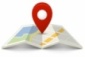 344025, г. Ростов-на-Дону, ул. 27-я линия, 3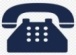 +7(863) 200-09-38, 200-09-39, 200-09-31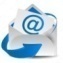 razvitie-ro@yandex.ru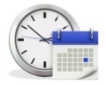 Пн-Чт: 8:30 - 17:15. Пт: 8:30 - 16:00Перерыв: 13:00 - 13:30. Выходной: Сб, Вс.